Weekend Round-up: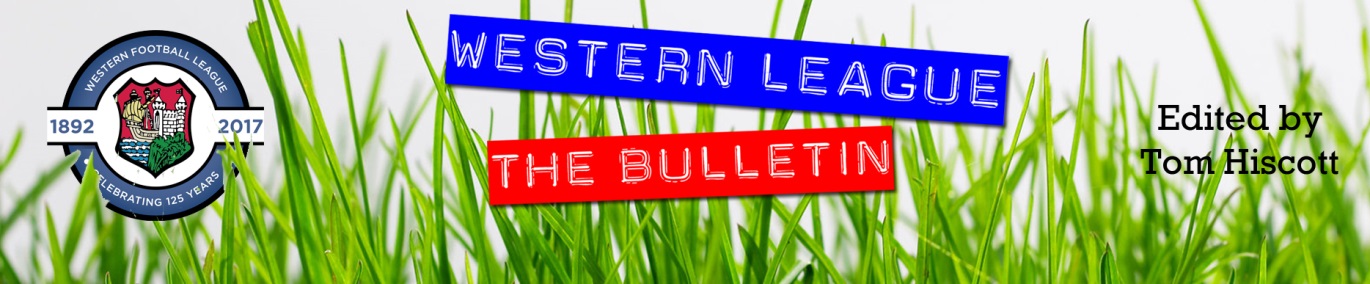 FA Vase: Football returned with a bang at the Hand Stadium in Clevedon, where the home side came out on top in a seven-goal thriller against Bitton. Town showed no signs of lockdown rust, scoring after just eight minutes through Elliot Nicholson to build an early lead. The visitors soon found their feet, and got level before the interval when Dean Griffiths slammed the ball home following a smart knock down by strike partner Aysa Corrick. Griffiths was at the double early in the second half, slotting home a penalty after Jack Alwards had been felled in the box, but Clevedon weren’t behind for long with Mitch Osmond drawing them level. The game then came alive in the final ten minutes, with Clevedon looking like certain victors when substitute Liam Dempsey finished off a counter-attack to put them 3-2 in front. Bitton responded instantly with Brandon Barnes scoring the visitors third of the afternoon, but that still left time for a winner, and it fell for the home side with less than five minutes left on the clock with Jay Murray booking their spot in the third round. In a tie involving a pair of First Division sides, Cheddar overturned a half-time deficit to defeat Ashton & Backwell United 2-1. The away side’s lead was afforded to them by way of a penalty, with Callum Townsend converting from 12 yards in the early stages of the contest. It was the Cheesemen who claimed a spot in the next round however, after goals in the opening ten minutes of the second half from Steve Holland Robbi Maggs helped them complete the turnaround. The other all-Western League second round clash went the way of Buckland Athletic, after goals from Danny Gaze and Ben Carter helped them see off the late challenge of Wells to prevail by two goals to one.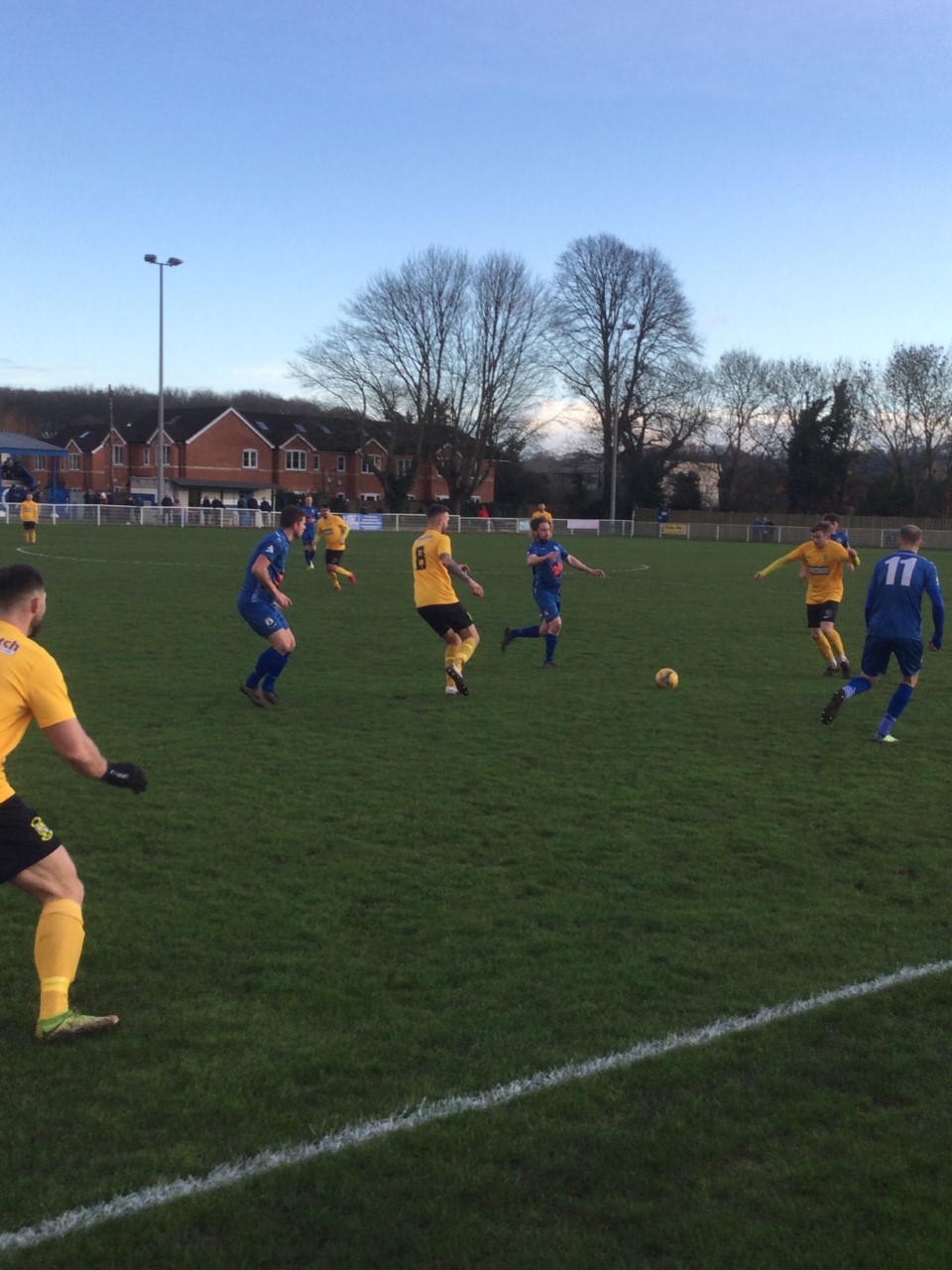 Plymouth Parkway picked up where they left off prior to the pause in action, coming from behind to beat Newton Abbot Spurs 3-1 at Bolitho Park. Despite the best efforts of keeper Kyle Moore, Parkway trailed at the interval when Jake Chisholm finally managed to beat him just after the half-hour mark. Moore’s earlier saves proved crucial after the break, with Parkway storming to victory thanks mainly to substitute Matt Wright. After being subbed on after just 34 minutes, Wright struck twice to help maintain the hosts unbeaten start, with forward Ryan Richards picking up where he left off to continue his prolific season in front of goal. Bridgwater survived a late scare to hold off Royal Wootton Bassett Town, winning 2-1 at Fairfax Park. Goals early in either half from Tom Ellis and Mark Duffy put Bridgy in pole position to qualify for round three, before the visitors set up a nervy finish after scoring from the spot with 17 minutes still left on the clock. A late sin-bin scuppered Wootton Bassett’s chances however, allowing Town to hold on and grab a spot in round three.Things didn’t go quite as well for Sherborne, who fell to a 3-1 defeat away at Millbrook despite leading in the 12th minute through Sam Farthing. Roman Glass St George were also knocked out of the competition, after a goal in either half from Curtis Robbins saw them suffer a 4-1 loss against Fareham Town. There was late heartbreak for Bradford Town, who’s first half fightback counted for nothing after they lost 3-2 to Brimscombe & Thrupp. Having fallen behind, Town ended the first period in dominant fashion, scoring twice in quick succession through Lewis Ellington and Morgan Marsh to lead by two goals to one at the break. A deflected effort drew the away side level, and then just as the game entered the final five minutes, Brimscombe scored the crucial fifth goal, with Jonty Welch completing his double to end the Bobcats run in this year’s competition.On Sunday, Street suffered a defeat on penalties in their delayed tie away at Brockenhurst. Goals in the opening half hour from Kameron Andrews and Leighton Thomas put Street in front, but the hosts hit back to level affairs before the break. A goalless second half followed, meaning the game would be decided on spot kicks, with Brockenhurst prevailing 5-3 to end the Cobblers progress in this season’s Vase competition.Latest ResultsSaturday 5th December 2020FA Vase – Second RoundBradford Town		2-3		Brimscombe & ThruppBridgwater Town		2-1		Royal Wootton Bassett TownCheddar			2-1		Ashton & Backwell UnitedClevedon Town		4-3		BittonFareham Town		4-1		Roman Glass St GeorgeMillbrook		3-1		Sherborne TownPlymouth Parkway	3-1		Newton Abbott SpursWells City		1-2		Buckland AthleticSunday 6th December 2020FA Vase – Second RoundBrockenhurst		2-2 (5-3 pens)	Street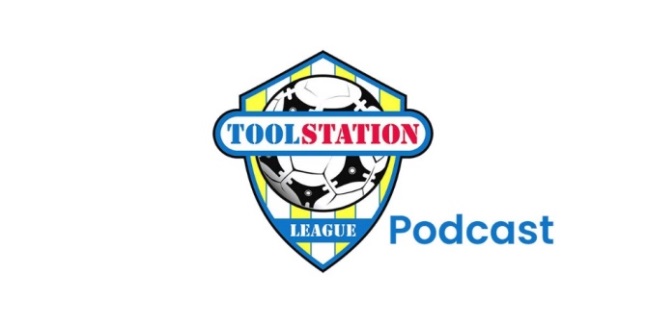 PREMIER DIVISIONPlayedWonDrawnLostGDPoints1Plymouth Parkway13112040352Tavistock1181216253Cribbs127238234Street137157225Exmouth Town1070312216Clevedon Town126335217Buckland Athletic156361218Westbury United106227209Bitton8602161810Bradford Town1253421811Roman Glass St George1160521812Bridgwater Town11515-21613Shepton Mallet10343-21314Cadbury Heath10406-51215Brislington10325-71116Odd Down12318-201017Keynsham Town11236-7918Hallen13238-10919Wellington13238-16920Bridport9108-23321Chipping Sodbury Town10028-252FIRST DIVISIONPlayedWonDrawnLostGDPoints1Welton Rovers1082020262Corsham Town871020223Calne Town870116214Ashton & Backwell United96129205Wincanton Town126246206Warminster Town961213197Wells City95135168Almondsbury11515-6169Radstock Town950411510Lebeq United842281411Portishead Town1042421412Sherborne Town11416-21313Bishop Sutton9414-61314Bristol Telephones9405-11215Hengrove Athletic9333-21216Cheddar10406-31217Bishops Lydeard11119-16418Oldland Abbotonians9108-15319Longwell Green Sports10019-23120Devizes Town9018-261